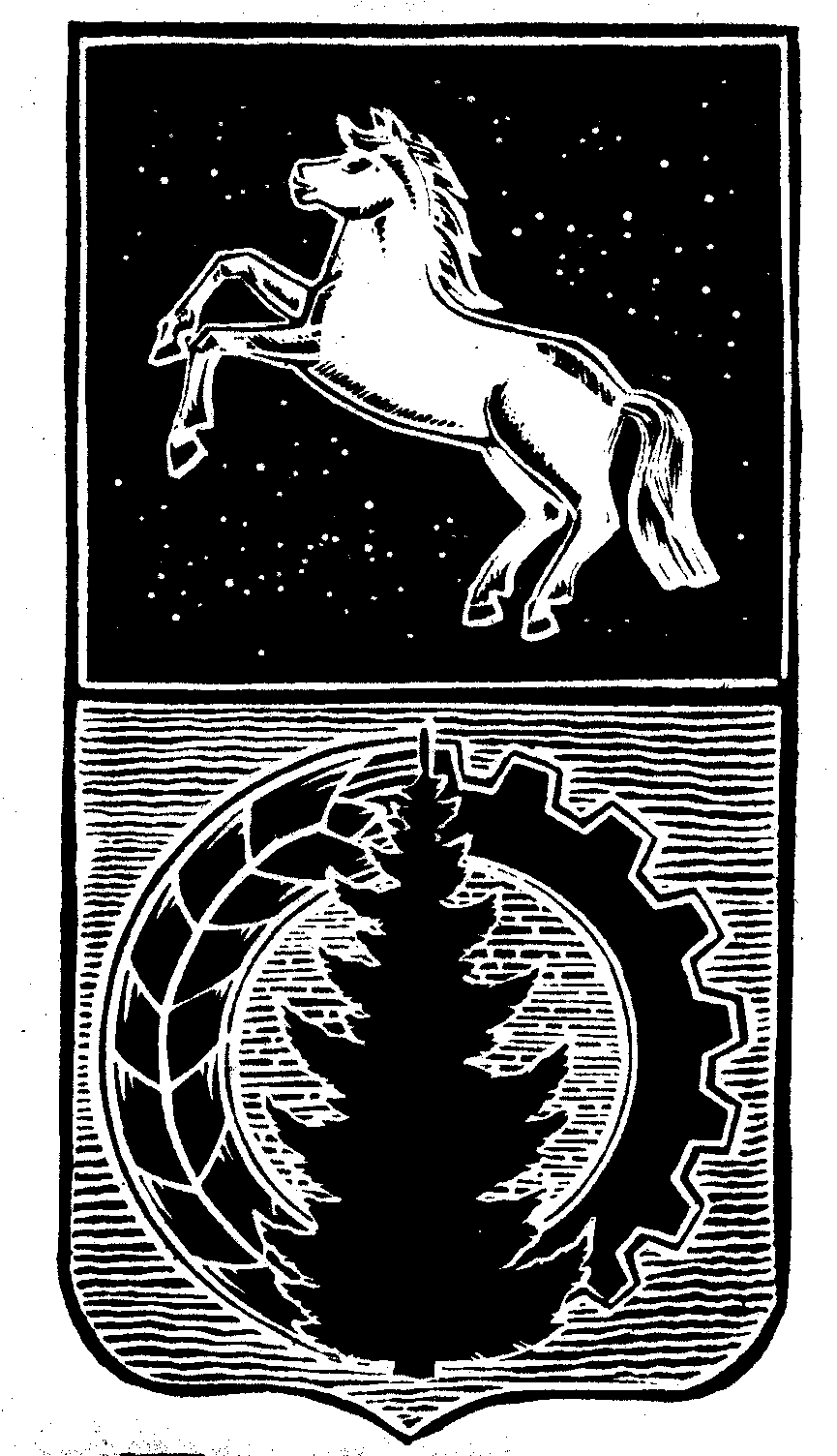 КОНТРОЛЬНО-СЧЁТНЫЙ  ОРГАНДУМЫ  АСИНОВСКОГО  РАЙОНАЗАКЛЮЧЕНИЕна проект решения Совета Асиновского городского поселения «О внесении изменений в  решение Совета Асиновского городского поселения от 30.12.2019 № 183 «Об утверждении бюджета муниципального образования «Асиновское городское поселение» на 2020 год и на плановый период 2021 и 2022 годов»г. Асино							                    	                 08.10.2020 Контрольно-счетным органом Думы Асиновского района в соответствии со ст. 10 решения Думы Асиновского района от 16.12.2011г № 104 «Об утверждении Положения «О Контрольно-счетном органе Думы Асиновского района» рассмотрен представленный проект решения Совета Асиновского городского поселения «О внесении изменений в  решение Совета Асиновского городского поселения от 30.12.2019 № 183 «Об утверждении бюджета муниципального образования «Асиновское городское поселение» на 2020 год и на плановый период 2021 и 2022 годов».Экспертиза проекта решения Совета Асиновского городского поселения «О внесении изменений в  решение Совета Асиновского городского поселения от 30.12.2019 № 183 «Об утверждении бюджета муниципального образования «Асиновское городское поселение» на 2020 год и на плановый период 2021 и 2022 годов» проведена с 5 октября 2020 года по 8 октября 2020 года в соответствии со статьёй 157 Бюджетного Кодекса, статьей 9 Федерального закона от 07.02.2011 № 6-ФЗ «Об общих принципах организации и деятельности контрольно – счетных органов субъектов РФ и муниципальных образований», пунктом 7 части 1 статьи 4 Положения о Контрольно-счетном органе муниципального образования «Асиновский район», утвержденного решением Думы Асиновского района от 16.12.2011 № 104, в целях определения соответствия муниципального правового акта бюджетному законодательству и на основании пункта 12.21 плана контрольных и экспертно-аналитических мероприятий Контрольно-счетного органа Думы Асиновского района на 2020 год, утвержденного распоряжением председателя Контрольно-счетного органа Думы Асиновского района от 27.12.2019 № 75, распоряжения председателя Контрольно-счетного органа  на проведение контрольного мероприятия от 05.10.2020 № 62.Должностные лица, осуществлявшие экспертизу:Аудитор Контрольно-счётного органа Думы Асиновского района Белых Т.В.Согласно представленного проекта решения, изменятся основные параметры бюджета на 2020 год:Доходы бюджета увеличатся на 73 898,22 тыс. рублей и составят 303 423,65 тыс. рублей;Расходы бюджета увеличатся на 73 898,22 тыс. рублей и составят 311 660,41 тыс. рублей;Размер дефицит бюджета без изменений 8 236,76  тыс. рублей. Доходы бюджета муниципального образования «Асиновское городское поселение» на 2020 год.Изменения вносятся в доходную часть бюджета на 2020 год.Изменение структуры доходов бюджета на 2020 год приведено в таблице.							                                        Таблица 1, тыс. рублейДоходную часть бюджета предлагается увеличить за счет межбюджетных трансфертов из бюджета муниципального образования «Асиновский район», на общую сумму 78 898,22 тыс. рублей, в том числе:- на подготовку объектов коммунальной инфраструктуры к отопительному сезону сумме 5 000,0 тыс. рублей;- на формирование комфортной среды населенных пунктов на территории муниципального образования «Асиновское городское поселение» на 2018-2022 годы» в сумме 222,22 тыс. рублей;- на обеспечение жилыми помещениями детей-сирот и детей, оставшихся без попечения родителей, а так же лиц из их числа в сумме 9 636,95 тыс. рублей;- на софинансирование платы концедента по концессионным соглашениям в отношении объектов систем теплоснабжения, водоснабжения, водоотведения и электроснабжения в сумме 65 149,2 тыс. рублей;- на поддержку мер по сбалансированности местных бюджетов в сумме 500,0 тыс. рублей. Доходную часть бюджета предлагается уменьшить на 5 215,20 тыс. рублей в связи с уменьшением прогноза поступления налоговых и неналоговых доходов.2. Расходы бюджета муниципального образования «Асиновское городское поселение» на 2020 год.Изменения вносятся в расходную часть бюджета на 2020 год: в приложение 7 «Ведомственная структура расходов бюджета муниципального образования «Асиновское городское поселение» на 2020 год», к решению Совета Асиновского городского поселения от 30.12.2019 № 183 «Об утверждении бюджета муниципального образования «Асиновское городское поселение» на 2020 год и на плановый период 2021 и 2022 годов».Изменение направлений расходов в разрезе ведомственной классификации бюджета представлено в таблице 2.                                                                                                               Таблица 2, тыс. рублейОбщая сумма расходов бюджета увеличится на 73 898,22 тыс. рублей и составит 311 660,41 тыс. рублей.А также, за счет увеличения межбюджетных трансфертов проектом решения внесены изменения:- в приложение 8 «Распределение бюджетных ассигнований по целевым статьям (муниципальной программы Асиновского городского поселения и непрограммным направлениям деятельности) и видам расходов классификации расходов бюджета муниципального образования «Асиновское городское поселение» на 2020 год» увеличен объем бюджетных ассигнований.Дефицит бюджета муниципального образования «Асиновское городское поселение» на 2020 год.Дефицит бюджета муниципального образования «Асиновское городское поселение» на 2020 год остался неизменным и составил 8 236,76 тыс. рублей. По итогам рассмотрения проекта решения Совета Асиновского городского поселения «О внесении изменений в  решение Совета Асиновского городского поселения от 30.12.2019 № 183 «Об утверждении бюджета муниципального образования «Асиновское городское поселение» на 2020 год и на плановый период 2021 и 2022 годов», Контрольно-счетный орган Думы Асиновского района сообщает, что данный проект решения может быть принят в предложенной редакции.Аудитор	_______________		                              Белых Т.В. 		                                                                             		                         (подпись)		                                                       (инициалы и фамилия)Наименование статьи доходовУтверждено на 2020 годПроект решенияРезультат (+,-)Налоговые и неналоговые доходы:67 118,2361 903,03- 5 215,20Безвозмездные поступления162 407,20241 520,62+ 79 113,42Всего доходов:229 525,43229 525,43+ 73 898,22КодНаименование раздела расходовУтверждено на 2020 годПроект решенияРезультат (+,-)0100Общегосударственные вопросы24 033,0923 312,43- 720,660300Национальная безопасность и правоохранительная деятельность867,75697,75- 170,000400Национальная экономика66 770,8666 883,55+ 112,690500Жилищно-коммунальное хозяйство125 798,43191 654,74+ 65 856,310800Культура, кинематография890,98235,40- 655,580100Социальная политика19 021,0828 673,02+ 9 651,940110Физическая культура и спорт380,00203,52- 176,48Всего расходов:Всего расходов:237 762,19311 660,41+ 73 898,22